--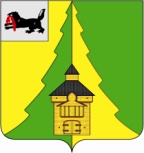 Российская Федерация	Иркутская область	Нижнеилимский муниципальный район	АДМИНИСТРАЦИЯПОСТАНОВЛЕНИЕОт 30.06.2022г. №588г. Железногорск-Илимский«О проведении общественных обсуждений документации  по планировке территориив Нижеилимском районе».Руководствуясь Градостроительным кодексом Российской Федерации, Федеральным законом от 06.10.2003 г. №131 «Об общих принципах организации местного самоуправления в Российской Федерации», Уставом муниципального образования «Нижнеилимский район», в соответствии с Решением Думы  от 30.06.2022г. № 210 «Об утверждении Порядка организации и проведения общественных обсуждений, публичных слушаний по вопросам градостроительной деятельности на территории Нижнеилимского муниципального района», администрация Нижнеилимского муниципального района                                                           ПОСТАНОВЛЯЕТ:	1. Назначить общественные обсуждения документации по планировке территории по объекту: «Строительство ВЛ 110 кВ Коршуниха – Хребтовая №2 от ПС 220 кВ Коршуниха до ПС 110 кВ Хребтовая тяговая (Протяжённость ВЛ 110 кВ – 23 км. Реконструкция ПС 220/110/10 кВ Коршуниха с установкой новой ячейки 110 кВ - 1 шт., оснащение АОПО - 1 комплект для подключения ВЛ 110 кВ Коршуниха – Хребтовая №2). Этап 1 - Строительство  ВЛ  110 кВ Коршуниха – Хребтовая № 2 от ПС 220 кВ Коршуниха до ПС 110 кВ Хребтовая тяговая».          2. Определить срок проведения общественных обсуждений                         с 01.07.2022г. по 15.07.2022г.	3. Создать Комиссию по организации и проведению общественных обсуждений (далее – Комиссия) в составе согласно приложению №1 к настоящему Постановлению.	4. Комиссии приступить к работе в здании администрации Нижнеилимского муниципального района по адресу: 665651, Иркутская область Нижнеилимский район, г. Железногорск-Илимский, 8 квартал, дом 20, кабинет 116.5. Опубликовать данное постановление на официальном сайте муниципального образования «Нижнеилимский район» и в периодическом издании «Вестник Думы и администрации Нижнеилимского муниципального района».	6. Контроль за исполнением настоящего постановления возложить на заместителя мэра по жилищной политике, градостроительству, энергетике, транспорту и связи Цвейгарта В.В.Мэр района                                                                            М.С. РомановРассылка: в дело-2, ОАиГ-2, адм. ХребтовскогоГП,адм. МО «Железногорск-Илимское ГП»,  ООО«ЕнисейЭнергоСетьПроект»,СМИБруско Г.А.30652Приложение№ 1							к Постановлению администрации							Нижнеилимского муниципального района							от «30» июня 2022 г. № 588  Состав комиссии по организации и проведению общественных обсуждений документации по планировке территории по объекту: «Строительство ВЛ 110 кВ Коршуниха – Хребтовая №2 от ПС 220 кВ Коршуниха до ПС 110 кВ Хребтовая тяговая (Протяжённость ВЛ 110 кВ – 23 км. Реконструкция ПС 220/110/10 кВ Коршуниха с установкой новой ячейки 110 кВ - 1 шт., оснащение АОПО - 1 комплект для подключения ВЛ 110 кВ Коршуниха – Хребтовая №2). Этап 1 - Строительство  ВЛ  110 кВ Коршуниха – Хребтовая № 2 от ПС 220 кВ Коршуниха до ПС 110 кВ Хребтовая тяговая».	Романов М.С. - председатель комиссии – мэр Нижнеилимского муниципального района;            	Гловацкая В.В. - заместитель председателя комиссии – и.о. начальника отдела архитектуры и градостроительства администрации Нижнеилимского муниципального района;	Бруско Г.А. - секретарь комиссии - заведующий сектором архитектуры отдела архитектуры и градостроительства администрации Нижнеилимского муниципального района.  Члены комиссии:	Зеленина Н.Н. - главный специалист - архитектор отдела архитектуры и градостроительства администрации Нижнеилимского муниципального района;	Задорожная М.С. – главный специалист отдела строительства и архитектуры администрации муниципального образования «Железногорск-Илимское городское поселение»;	Метляева Е.Г. - ведущий специалист администрации Хребтовского городского поселения.Приложение№ 2							к Постановлению администрации							Нижнеилимского муниципального района							от от «30» июня 2022 г. № 588  Оповещениео начале общественных обсужденийДокументация по планировке территории по объекту: «Строительство ВЛ 110 кВ Коршуниха – Хребтовая №2 от ПС 220 кВ Коршуниха до ПС       110 кВ Хребтовая тяговая (Протяжённость ВЛ 110 кВ – 23 км. Реконструкция ПС 220/110/10 кВ Коршуниха с установкой новой ячейки 110 кВ - 1 шт., оснащение АОПО - 1 комплект для подключения ВЛ 110 кВ Коршуниха – Хребтовая №2).  Этап 1 - Строительство  ВЛ  110 кВ Коршуниха – Хребтовая № 2 от ПС 220 кВ Коршуниха до ПС 110 кВ Хребтовая тяговая»______________(наименование проекта)На общественные обсуждения представляется документация по планировке территории по  объекту: «Строительство ВЛ 110 кВ Коршуниха – Хребтовая №2 от ПС 220 кВ Коршуниха до ПС 110 кВ Хребтовая тяговая (Протяжённость ВЛ 110 кВ – 23 км. Реконструкция ПС 220/110/10 кВ Коршуниха с установкой новой ячейки     110 кВ - 1 шт., оснащение АОПО -  1 комплект для подключения ВЛ 110 кВ Коршуниха – Хребтовая №2). Этап 1 - Строительство  ВЛ  110 кВ Коршуниха – Хребтовая № 2 от ПС 220 кВ Коршуниха до ПС 110 кВ Хребтовая тяговая»____________________________ (наименование проекта)Информационными материалами к проекту являются:Том 2. Основная часть проекта планировки территории. Раздел 2. Положение о размещении линейных объектов.Схема расположения элемента планировочной структуры. М 1:50000. Организатором общественных обсуждений является Комиссия по организации и проведению общественных обсуждений____________________ (наименование организатора)Срок проведения общественных обсуждений по проекту документации по планировке территории по объекту: «Строительство ВЛ 110 кВ Коршуниха – Хребтовая №2 от ПС 220 кВ Коршуниха до ПС 110 кВ Хребтовая тяговая (Протяжённость ВЛ 110 кВ – 23 км. Реконструкция ПС 220/110/10 кВ Коршуниха с установкой новой ячейки    110 кВ - 1 шт., оснащение АОПО -  1 комплект для подключения ВЛ 110 кВ Коршуниха – Хребтовая №2). Этап 1 - Строительство  ВЛ  110 кВ Коршуниха – Хребтовая № 2 от ПС 220 кВ Коршуниха до ПС 110 кВ Хребтовая тяговая»_с 01.07.2022г. по 15.07.2022г.Экспозиция проекта  открыта с 01.07.2022г. по 10.07.2022г. по адресу: 665651, Иркутская область Нижнеилимский район, г. Железногорск-Илимский, 8 квартал, дом 20, кабинет 116.Часы работы экспозиции проекта с 9 ч 00 мин. по 17 ч 00 мин., перерыв с 13 ч. 00 мин. по 14 ч. 00 мин., с понедельника по пятницу. Информационные материалы по теме общественных обсуждений будут представлены на экспозиции проекта.В период проведения экспозиции проекта проводится консультирование посетителей экспозиции проекта по теме общественных обсуждений посредством личного приёма.В период размещения проекта, подлежащего рассмотрению на общественных обсуждениях, их участники имеют право представить свои предложения и замечания по обсуждаемому проекту с соблюдением требований, установленных Порядком организации и проведения общественных обсуждений, публичных слушаний по вопросам градостроительной деятельности на территории Нижнеилимского муниципального района, утвержденным Решением Думы Нижнеилимского муниципального района от 30.06.2022г. №210 посредством:1) официального сайта муниципального образования «Нижнеилимский район» https://nilim-raion.ru/2) в письменной форме или в форме электронного документа в адрес организатора 665651, Иркутская область Нижнеилимский район,                      г. Железногорск-Илимский, 8 квартал, дом 20, кабинет 116, адрес электронной почты: osa06@mail.ru_________________________________________________посредством записи в книге (журнале) учета посетителей экспозиции проекта.Проект, подлежащий рассмотрению на общественных обсуждениях, и информационные материалы к нему будут размещены на официальном сайте муниципального образования «Нижнеилимский район» https://nilim-raion.ru в разделе «Архитектура и градостроительство» подразделе «Документы по планировке территории» по ссылке: -https://nilim-raion.ru/construction_and_architecture/dokumenty-polanirovke-territorii/